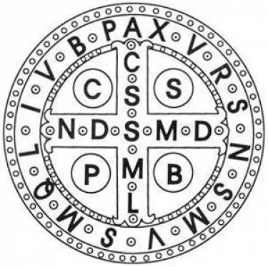 Osnovna glazbena škola        sv. Benedikta   Zadar, Madijevaca 10Zaključci17. sjednice Školskog odbora Osnovne glazbene škole sv. Benedikta, održane 14. veljače 2023. godine u 17 sati u čekaonici školeNa sjednici su nazočni:O. M. A. Č.,M. K. T., M. T. P.,A. B.,G. C.,V. A., I. C., ravnateljOpravdano izostala: M. A.Predloženi dnevni red:Usvajanje zapisnika 16. sjednice Školskog odbora, održane 12. prosinca 2022. godine,Usvajanje Izmjena i dopuna Pravilnika o participaciji za učenike OGŠ sv. BenediktaUsvajanje Pravilnika o metodama i elementima vrednovanja učenika OGŠ sv. BenediktaRaznoDnevni red je usvojen jednoglasno.Ad 1)Zapisnik 16. sjednice Školskog odbora je usvojen jednoglasno.Ad 2)Zaključeno je da se ova točka pošalje na daljnje razmatranje i nastavi s njom na sljedećoj sjednici Školskog odbora..Ad 3)Zaključeno je:ravnatelj će zatražiti mišljenje MZO o spornim odredbama iz čl. 13 citirano: „Izborne predmete učenici mogu ostvariti iz komorne glazbe, orkestra ili zbora kao dodatni predmet uz obvezni predmet skupnog muziciranja (primjer: ako je predmet skupnog muziciranja Zbor tada predmet Orkestar ili Komorna glazba može biti izborni predmet). Iznimno, izborni predmet skupnog muziciranja mogu pohađati i učenici 2. razreda prema vlastitoj želji i odluci predmetnog učitelja.“ (završen citat), kao i za dio 8.3.1 Mali zbor – izborni predmet za 1. i 2. razred OGŠ.u čl. 13. prihvaća se prijedlog A. B. i izostavlja se sljedeći tekst: (citat) „Predmet Komorne glazbe odvija se 2 sata tjedno po 45 minuta. Predmet Orkestar odvija se 2 sata tjedno po 45 minuta. Predmet zbor odvija se 2 sata tjedno po 60 minuta.“ (Završen citat).u čl. 8. prihvaća se prijedlog izmjene teksta komponenti Teorijskog znanja, koji glasi:„Znanje o :InstrumentuTonalitetu, melodiji, harmoniji, metru i ritmu Tehnici sviranjaOpćim glazbenim pojmovima i povezivanje s drugim glazbenim predmetima (Solfeggio, Skupno muziciranje)Skladbi koja se izvodi (autor, naslov)Čitanju á prima vista“Daljnja rasprava i usvajanje Pravilnika o metodama i elementima vrednovanja učenika OGŠ sv. Benedikta odgađa se za sljedeću sjednicu, po dobivanju odgovora od MZO.Ad 4)Nije bilo tema.Predsjednica Školskog odbora zahvalila se svima na sudjelovanju u 17. sjednici Školskog odbora i konstatira da je sjednica završila u 19.25 sati.KLASA: 007-04/23-02/2URBROJ: 2198-1-47-01-23-1Zadar, 14. veljače 2023. godineZapisničar:M. K. T.